パソコン小話（２９５）2019/12/27ＢＤ－Ｒ（ブルーレイ）を使ってみる1．ブルーレイディスク（Blu-ray Disc）の種類ブルーレイディスクには、ＣＤ，ＤＶＤと同様に「読み出し専用、追記型、書き換え型」の3種類のメディアがあります。2．ビデオ用と、データー用がありますが、どちらでも共用出来ます。　　1枚の容量は、25ＧＢもありますので、ＣＤの30枚以上、ＤＶＤの5枚分記録できます。ただし、ＢＤが読み書き出来るドライブが必要です。　　パソコンが対応していない場合は、外付けを用意します。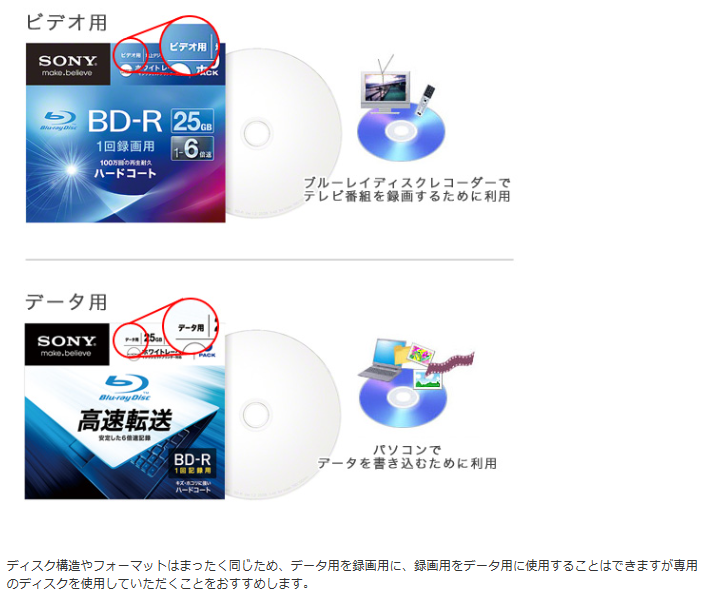 3．「１層（単層）」「2層」とはブルーレイディスクの説明に、「1層（単層）」や「2層」という言葉が出てきますが、これはデータを記録できる面の数を表します。ブルーレイディスクはディスクの片面に記録する仕組みになっていて、この記録する面が1層（単層）構造である場合は「1層（単層）」、2層構造である場合は「2層」と言います。2層ディスクは記録面に2つの独立層を使用して情報を記録するため、1層（単層）ディスクの2倍のデータや映像を記録することができます。4．データー保存年数　　ＵＳＢメモリやハードディスクでは１０年未満と言われている保存年数ですが、ＣＤ，ＤＶＤ，ＢＤディスクでは、１０年以上、一説では１００年とも言われています。値段が安く、長期保存に適していますが、傷や汚れが付かないようにしましょう。以上種類特徴BD-ROM読みだし専用のブルーレイディスクのことです。データの書き換えはできません。高精細画質の映画やゲームソフトなどの収録に使われます。BD-R1層または2層の追記型のブルーレイディスクのことです。データの読みだしと、書き込みができます。データを書き換えることはできませんが、空き容量が残っていれば、後からデータを書き足す（追記する）ことができます。BD-R BDXL3層または4層構造の追記型のブルーレイディスクのことです。データの読みだしと、書き込みができます。データを書き換えることはできませんが、空き容量が残っていれば、後からデータを書き足す（追記する）ことができます。BD-RE1層または2層の書き換え型のブルーレイディスクのことです。データの読み出し、書き込み、書き換えがきます。製品によりますが、約1000～1万回ほど繰り返して書き換えができます。BD-RE BDXL3層構造の書き換え型のブルーレイディスクのことです。データの読み出し、書き込み、書き換えがきます。製品によりますが、約1000～1万回ほど繰り返して書き換えができます。